§1858.  Dissolution1.  Method.  In the event both counties vote to withdraw pursuant to section 1857, the board of directors shall vote to dissolve the jail authority.  The board of directors may, at any time by 2/3 vote, recommend to the counties that the jail authority be dissolved. If such a recommendation is made, the commissioners in each county shall vote on the question of dissolving the jail authority.  If the commissioners in each of the counties vote to dissolve the jail authority, the jail authority must be dissolved by the board of directors at a time fixed by the board of directors.[PL 2003, c. 228, §1 (NEW).]2.  Assets and liabilities.  Upon dissolution, the directors shall conclude the affairs of the jail authority and shall liquidate the jail authority's assets and liabilities by:A.  Paying all expenses and paying or securing the payment of all debts of the jail authority in a manner permissible by the debt instruments; and  [PL 2003, c. 228, §1 (NEW).]B.  Distributing all assets and all liabilities in a manner permissible by the debt instruments proportionately between the counties in accordance with any formula contained in section 1954 for guarantees and assessments.  [PL 2003, c. 228, §1 (NEW).][PL 2003, c. 228, §1 (NEW).]3.  Filing of articles of dissolution.  A copy of the articles of dissolution must be filed with the Secretary of State by the board of directors.[PL 2003, c. 228, §1 (NEW).]SECTION HISTORYPL 2003, c. 228, §1 (NEW). The State of Maine claims a copyright in its codified statutes. If you intend to republish this material, we require that you include the following disclaimer in your publication:All copyrights and other rights to statutory text are reserved by the State of Maine. The text included in this publication reflects changes made through the First Regular and First Special Session of the 131st Maine Legislature and is current through November 1. 2023
                    . The text is subject to change without notice. It is a version that has not been officially certified by the Secretary of State. Refer to the Maine Revised Statutes Annotated and supplements for certified text.
                The Office of the Revisor of Statutes also requests that you send us one copy of any statutory publication you may produce. Our goal is not to restrict publishing activity, but to keep track of who is publishing what, to identify any needless duplication and to preserve the State's copyright rights.PLEASE NOTE: The Revisor's Office cannot perform research for or provide legal advice or interpretation of Maine law to the public. If you need legal assistance, please contact a qualified attorney.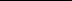 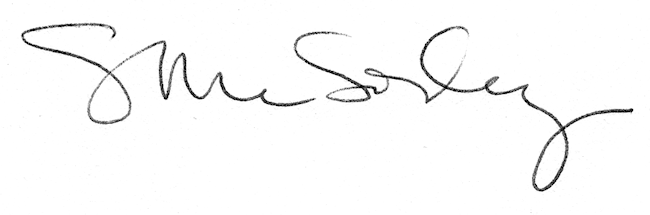 